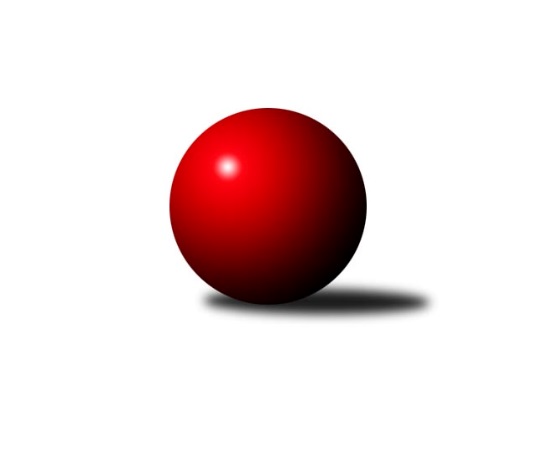 Č.8Ročník 2019/2020	25.10.2019Nejlepšího výkonu v tomto kole: 2644 dosáhlo družstvo: KK Jiří Poděbrady BStředočeský krajský přebor I. třídy 2019/2020Výsledky 8. kolaSouhrnný přehled výsledků:TJ Sokol Kolín B	- TJ Sokol Benešov C	5:3	2353:2330	6.0:6.0	25.10.TJ Sokol Červené Pečky A	- TJ Sparta Kutná Hora B	7:1	2580:2376	9.0:3.0	25.10.KK Jiří Poděbrady B	- KK Vlašim B	6:2	2644:2531	9.0:3.0	25.10.TJ Sokol Kostelec nad Černými lesy A	- TJ Kovohutě Příbram B	6:2	2528:2461	8.0:4.0	25.10.KK Kosmonosy B	- TJ Sokol Tehovec B	6:2	2595:2492	8.0:4.0	25.10.Tabulka družstev:	1.	KK Kosmonosy B	7	7	0	0	43.0 : 13.0 	50.5 : 33.5 	 2567	14	2.	TJ Sokol Červené Pečky A	7	5	0	2	37.5 : 18.5 	50.5 : 33.5 	 2507	10	3.	KK SDS Sadská B	7	5	0	2	32.0 : 24.0 	51.5 : 32.5 	 2482	10	4.	TJ Kovohutě Příbram B	8	3	1	4	28.0 : 36.0 	44.0 : 52.0 	 2407	7	5.	KK Jiří Poděbrady B	7	3	0	4	28.0 : 28.0 	48.5 : 35.5 	 2464	6	6.	TJ Sokol Kostelec nad Černými lesy A	7	2	2	3	27.0 : 29.0 	40.5 : 43.5 	 2480	6	7.	KK Vlašim B	7	3	0	4	25.5 : 30.5 	38.0 : 46.0 	 2423	6	8.	TJ Sokol Kolín B	8	2	2	4	26.0 : 38.0 	38.0 : 58.0 	 2326	6	9.	TJ Sokol Tehovec B	8	2	2	4	24.5 : 39.5 	37.5 : 58.5 	 2434	6	10.	TJ Sokol Benešov C	7	2	1	4	26.5 : 29.5 	46.0 : 38.0 	 2433	5	11.	TJ Sparta Kutná Hora B	7	2	0	5	22.0 : 34.0 	35.0 : 49.0 	 2434	4Podrobné výsledky kola:	 TJ Sokol Kolín B	2353	5:3	2330	TJ Sokol Benešov C	Lukáš Vacek	 	 197 	 217 		414 	 1:1 	 417 	 	218 	 199		Karel Palát	Jonatán Mensatoris	 	 171 	 220 		391 	 1:1 	 359 	 	188 	 171		Ladislav Žebrakovský	Ladislav Hetcl st.	 	 222 	 181 		403 	 1:1 	 418 	 	207 	 211		Miroslav Drábek	Rudolf Zborník	 	 167 	 167 		334 	 0:2 	 357 	 	182 	 175		Josef Matoušek	Pavel Holoubek	 	 206 	 214 		420 	 1:1 	 410 	 	195 	 215		Karel Drábek	Josef Mikoláš	 	 201 	 190 		391 	 2:0 	 369 	 	188 	 181		David Dvořákrozhodčí: Ladislav HetclNejlepší výkon utkání: 420 - Pavel Holoubek	 TJ Sokol Červené Pečky A	2580	7:1	2376	TJ Sparta Kutná Hora B	Agaton Plaňanský ml.	 	 200 	 212 		412 	 0:2 	 429 	 	206 	 223		Jaroslav Čermák	Karel Dvořák	 	 220 	 199 		419 	 1:1 	 405 	 	189 	 216		Vojtěch Bulíček	Jiří Plešingr	 	 208 	 199 		407 	 2:0 	 394 	 	205 	 189		Jiří Kavalír	Pavel Kořínek	 	 222 	 216 		438 	 2:0 	 410 	 	205 	 205		Václav Pufler	Pavel Hietenbal	 	 241 	 219 		460 	 2:0 	 308 	 	158 	 150		Martin Vaněk	Antonín Smrček	 	 218 	 226 		444 	 2:0 	 430 	 	209 	 221		Jiří Halfarrozhodčí: Šebor JosefNejlepší výkon utkání: 460 - Pavel Hietenbal	 KK Jiří Poděbrady B	2644	6:2	2531	KK Vlašim B	Jaroslav Kazda	 	 229 	 243 		472 	 2:0 	 421 	 	189 	 232		František Pícha	Ondřej Šustr	 	 220 	 214 		434 	 2:0 	 382 	 	171 	 211		Aleš Vykouk	Dušan Richter	 	 216 	 233 		449 	 2:0 	 430 	 	199 	 231		Luboš Zajíček	Vladimír Klindera	 	 224 	 205 		429 	 1:1 	 425 	 	213 	 212		Vladislav Pessr	Jiří Šafránek	 	 231 	 210 		441 	 1:1 	 443 	 	211 	 232		Simona Kačenová	Jan Poláček	 	 211 	 208 		419 	 1:1 	 430 	 	205 	 225		Miroslav Pessrrozhodčí: Šustr OndřejNejlepší výkon utkání: 472 - Jaroslav Kazda	 TJ Sokol Kostelec nad Černými lesy A	2528	6:2	2461	TJ Kovohutě Příbram B	Marek Beňo	 	 198 	 213 		411 	 2:0 	 356 	 	194 	 162		Vladimír Pergl	Michal Brachovec	 	 208 	 230 		438 	 2:0 	 419 	 	192 	 227		Václav Kodet	Jaroslava Soukenková	 	 206 	 205 		411 	 0:2 	 445 	 	224 	 221		Zdeněk Lukáš	Vítězslav Hampl	 	 181 	 186 		367 	 0:2 	 410 	 	182 	 228		Petr Kříž	Miloslav Budský	 	 230 	 242 		472 	 2:0 	 422 	 	207 	 215		Václav Šefl	David Novák	 	 225 	 204 		429 	 2:0 	 409 	 	217 	 192		Jaroslav Chmelrozhodčí: Novák DavidNejlepší výkon utkání: 472 - Miloslav Budský	 KK Kosmonosy B	2595	6:2	2492	TJ Sokol Tehovec B	Hana Mlejnková	 	 212 	 210 		422 	 1:1 	 439 	 	237 	 202		Jiří Chaloupka	Ondřej Majerčík	 	 224 	 199 		423 	 2:0 	 390 	 	196 	 194		Miloslav Dlabač	Pavel Zimmerhakl	 	 214 	 213 		427 	 1:1 	 410 	 	193 	 217		Adéla Čákorová	Jiří Řehoř	 	 226 	 197 		423 	 1:1 	 404 	 	204 	 200		Tomáš Vavřinec	Věroslav Řípa	 	 233 	 244 		477 	 2:0 	 421 	 	208 	 213		Jan Volhejn	Břetislav Vystrčil	 	 226 	 197 		423 	 1:1 	 428 	 	211 	 217		Jan Cukrrozhodčí: Tajč VladislavNejlepší výkon utkání: 477 - Věroslav ŘípaPořadí jednotlivců:	jméno hráče	družstvo	celkem	plné	dorážka	chyby	poměr kuž.	Maximum	1.	Věroslav Řípa 	KK Kosmonosy B	448.71	302.0	146.7	1.9	1/1	(477)	2.	David Novák 	TJ Sokol Kostelec nad Černými lesy A	441.30	298.7	142.6	4.4	5/5	(464)	3.	Jaroslav Kazda 	KK Jiří Poděbrady B	439.60	298.6	141.0	4.6	5/5	(472)	4.	Břetislav Vystrčil 	KK Kosmonosy B	438.33	299.7	138.7	5.8	1/1	(485)	5.	Vojtěch Bulíček 	TJ Sparta Kutná Hora B	435.25	293.0	142.3	5.5	4/5	(467)	6.	Jan Renka  ml.	KK SDS Sadská B	435.13	300.5	134.6	5.3	5/5	(471)	7.	Karel Drábek 	TJ Sokol Benešov C	434.87	297.3	137.6	4.4	5/5	(515)	8.	Jiří Řehoř 	KK Kosmonosy B	433.33	299.7	133.7	6.0	1/1	(457)	9.	Pavel Zimmerhakl 	KK Kosmonosy B	431.50	302.5	129.0	9.0	1/1	(447)	10.	Pavel Hietenbal 	TJ Sokol Červené Pečky A	427.53	291.5	136.1	4.7	5/5	(477)	11.	Antonín Smrček 	TJ Sokol Červené Pečky A	424.53	296.4	128.1	6.0	5/5	(457)	12.	Ondrej Troják 	KK Kosmonosy B	424.40	295.0	129.4	6.6	1/1	(472)	13.	Michal Brachovec 	TJ Sokol Kostelec nad Černými lesy A	424.13	290.2	133.9	5.1	5/5	(454)	14.	Agaton Plaňanský  ml.	TJ Sokol Červené Pečky A	423.80	297.3	126.5	5.0	5/5	(458)	15.	Martin Malkovský 	TJ Sokol Kostelec nad Černými lesy A	423.75	286.9	136.9	7.0	4/5	(439)	16.	Simona Kačenová 	KK Vlašim B	421.56	293.3	128.3	8.6	4/4	(443)	17.	Jan Volhejn 	TJ Sokol Tehovec B	421.42	296.2	125.2	7.8	4/4	(451)	18.	Jan Cukr 	TJ Sokol Tehovec B	420.31	288.2	132.1	5.8	4/4	(448)	19.	Ladislav Kalous 	TJ Sokol Benešov C	419.17	294.8	124.4	5.3	4/5	(471)	20.	Petr Kříž 	TJ Kovohutě Příbram B	419.13	289.1	130.0	7.0	5/6	(451)	21.	Pavel Kořínek 	TJ Sokol Červené Pečky A	418.13	285.5	132.6	4.9	5/5	(439)	22.	Lenka Klimčáková 	TJ Sparta Kutná Hora B	417.83	295.8	122.0	7.1	4/5	(433)	23.	Jan Poláček 	KK Jiří Poděbrady B	416.63	296.0	120.6	7.3	4/5	(444)	24.	Hana Mlejnková 	KK Kosmonosy B	416.17	296.5	119.7	8.3	1/1	(431)	25.	Václav Šefl 	TJ Kovohutě Příbram B	416.06	295.2	120.9	6.0	6/6	(438)	26.	Vladimír Klindera 	KK Jiří Poděbrady B	416.00	289.6	126.4	6.1	5/5	(442)	27.	Karel Dvořák 	TJ Sokol Červené Pečky A	415.67	287.3	128.4	6.7	5/5	(462)	28.	Jan Svoboda 	KK SDS Sadská B	415.08	294.3	120.8	6.6	4/5	(452)	29.	Václav Pufler 	TJ Sparta Kutná Hora B	415.07	278.4	136.7	4.9	5/5	(430)	30.	Marie Šturmová 	KK SDS Sadská B	414.80	287.0	127.8	8.0	5/5	(447)	31.	Jiří Miláček 	KK SDS Sadská B	414.20	289.7	124.5	6.0	5/5	(455)	32.	Jonatán Mensatoris 	TJ Sokol Kolín B	413.42	287.3	126.1	6.2	4/5	(447)	33.	Jiří Halfar 	TJ Sparta Kutná Hora B	413.00	287.9	125.1	7.7	5/5	(435)	34.	Jaroslav Hojka 	KK SDS Sadská B	411.53	288.7	122.8	6.8	5/5	(465)	35.	Karel Hašek 	TJ Sokol Benešov C	411.25	287.8	123.5	7.6	4/5	(438)	36.	Jiří Řehoř 	KK Kosmonosy B	411.00	303.0	108.0	12.0	1/1	(411)	37.	Vladislav Tajč 	KK Kosmonosy B	411.00	307.0	104.0	11.0	1/1	(411)	38.	Miroslav Pessr 	KK Vlašim B	410.38	291.8	118.6	5.9	4/4	(436)	39.	Adéla Čákorová 	TJ Sokol Tehovec B	410.25	286.6	123.7	9.4	4/4	(446)	40.	Ondřej Majerčík 	KK Kosmonosy B	410.00	285.0	125.0	7.0	1/1	(423)	41.	Jiří Chaloupka 	TJ Sokol Tehovec B	409.50	277.1	132.4	6.7	4/4	(439)	42.	Tomáš Vavřinec 	TJ Sokol Tehovec B	409.25	283.3	126.0	7.6	3/4	(434)	43.	Miloš Lédl 	KK SDS Sadská B	409.00	292.2	116.8	7.3	4/5	(442)	44.	Miloslav Budský 	TJ Sokol Kostelec nad Černými lesy A	408.60	282.3	126.3	7.0	5/5	(472)	45.	Luboš Zajíček 	KK Vlašim B	408.08	286.5	121.6	10.3	4/4	(430)	46.	Jaroslav Chmel 	TJ Kovohutě Příbram B	407.89	282.3	125.6	6.7	6/6	(437)	47.	Václav Kodet 	TJ Kovohutě Příbram B	401.94	282.6	119.3	10.5	6/6	(422)	48.	Dalibor Mierva 	TJ Sokol Kolín B	400.67	284.2	116.5	7.2	4/5	(424)	49.	Karel Palát 	TJ Sokol Benešov C	399.13	281.1	118.0	9.7	5/5	(429)	50.	Jiří Plešingr 	TJ Sokol Červené Pečky A	397.60	286.1	111.5	10.1	5/5	(425)	51.	Zdeněk Lukáš 	TJ Kovohutě Příbram B	397.50	279.3	118.3	10.5	4/6	(445)	52.	Ondřej Šustr 	KK Jiří Poděbrady B	396.50	287.5	109.0	8.2	5/5	(434)	53.	Aleš Vykouk 	KK Vlašim B	395.25	287.8	107.5	12.8	4/4	(408)	54.	František Pícha 	KK Vlašim B	394.17	280.8	113.4	10.6	4/4	(421)	55.	Miloslav Dlabač 	TJ Sokol Tehovec B	389.33	282.0	107.3	11.7	3/4	(397)	56.	Pavel Holoubek 	TJ Sokol Kolín B	384.75	284.7	100.1	14.8	4/5	(420)	57.	Ladislav Žebrakovský 	TJ Sokol Benešov C	384.50	265.8	118.8	12.8	4/5	(435)	58.	Jiří Kavalír 	TJ Sparta Kutná Hora B	383.75	278.8	105.0	9.8	4/5	(394)	59.	Josef Matoušek 	TJ Sokol Benešov C	377.33	265.3	112.0	10.9	5/5	(410)	60.	Vladimír Pergl 	TJ Kovohutě Příbram B	365.40	264.6	100.8	12.6	5/6	(377)	61.	Martin Vaněk 	TJ Sparta Kutná Hora B	345.60	242.8	102.8	14.8	5/5	(401)	62.	Rudolf Zborník 	TJ Sokol Kolín B	342.75	247.5	95.3	13.8	4/5	(359)		František Tesař 	TJ Sparta Kutná Hora B	514.00	327.5	186.5	2.0	1/5	(521)		Jaroslav Čermák 	TJ Sparta Kutná Hora B	463.00	301.5	161.5	2.5	2/5	(497)		Ladislav Hetcl  ml.	TJ Sokol Kolín B	434.33	301.0	133.3	5.3	2/5	(453)		Petra Gütterová 	KK Jiří Poděbrady B	428.00	289.0	139.0	3.0	3/5	(442)		Dušan Richter 	KK Jiří Poděbrady B	427.11	299.9	127.2	6.7	3/5	(473)		Václav Pufler 	TJ Sparta Kutná Hora B	424.44	292.8	131.7	7.4	3/5	(473)		Václav Anděl 	KK Jiří Poděbrady B	423.00	294.5	128.5	5.0	2/5	(427)		Vladislav Pessr 	KK Vlašim B	421.13	287.8	133.4	4.9	2/4	(449)		Pavel Vojta 	KK Vlašim B	419.33	279.3	140.0	7.7	2/4	(443)		Miroslav Drábek 	TJ Sokol Benešov C	418.56	285.7	132.9	6.2	3/5	(446)		Jiří Šafránek 	KK Jiří Poděbrady B	415.33	292.5	122.8	9.7	3/5	(441)		Milena Čapková 	TJ Kovohutě Příbram B	413.33	286.0	127.3	4.8	3/6	(432)		Jaroslava Soukenková 	TJ Sokol Kostelec nad Černými lesy A	411.00	286.0	125.0	6.0	1/5	(411)		Marek Beňo 	TJ Sokol Kostelec nad Černými lesy A	411.00	292.0	119.0	4.0	1/5	(411)		Josef Mikoláš 	TJ Sokol Kolín B	409.78	291.7	118.1	10.8	3/5	(443)		Ladislav Hetcl  st.	TJ Sokol Kolín B	408.50	280.8	127.7	4.8	3/5	(420)		Tomáš Bílek 	TJ Sokol Tehovec B	408.50	291.0	117.5	9.0	2/4	(419)		Veronika Šatavová 	TJ Sokol Kostelec nad Černými lesy A	403.00	274.7	128.3	5.3	3/5	(409)		Patrik Matějček 	TJ Sokol Kostelec nad Černými lesy A	402.00	277.2	124.8	7.2	3/5	(423)		Lukáš Vacek 	TJ Sokol Kolín B	394.56	284.2	110.3	10.4	3/5	(414)		Miroslav Šplíchal 	TJ Sokol Kostelec nad Černými lesy A	394.25	289.3	105.0	9.0	2/5	(408)		Jan Šafránek 	KK Jiří Poděbrady B	394.00	280.0	114.0	7.0	1/5	(394)		Natálie Krupková 	TJ Sokol Kolín B	393.00	286.0	107.0	11.0	1/5	(393)		Vítězslav Hampl 	TJ Sokol Kostelec nad Černými lesy A	391.33	279.3	112.0	11.3	3/5	(426)		Jan Suchánek 	KK SDS Sadská B	384.67	274.7	110.0	12.3	3/5	(404)		František Zahajský 	TJ Sokol Kostelec nad Černými lesy A	384.00	277.0	107.0	12.0	1/5	(384)		David Dvořák 	TJ Sokol Benešov C	369.00	283.0	86.0	16.0	1/5	(369)		Vojtěch Stárek 	TJ Sokol Kostelec nad Černými lesy A	368.00	253.0	115.0	14.0	1/5	(368)		Jakub Vachta 	TJ Sokol Kolín B	363.17	264.0	99.2	15.0	3/5	(401)		Luboš Trna 	KK Vlašim B	362.33	273.7	88.7	15.7	1/4	(374)		Tomáš Zvoníček 	KK Jiří Poděbrady B	360.00	249.0	111.0	10.0	1/5	(360)		Klára Světlá 	TJ Sokol Tehovec B	356.00	253.0	103.0	15.0	1/4	(356)		Pavel Vykouk 	KK Vlašim B	351.00	253.0	98.0	17.0	1/4	(351)		Lubomír Mareček 	TJ Sokol Kolín B	348.00	255.0	93.0	11.0	1/5	(348)		Miloš Brenning 	TJ Kovohutě Příbram B	337.00	272.0	65.0	25.0	1/6	(337)		Stanislav Stejskal 	KK Jiří Poděbrady B	325.00	260.0	65.0	19.0	1/5	(325)		Martin Houfek 	KK Jiří Poděbrady B	315.00	240.0	75.0	19.0	1/5	(315)		Marek Čejka 	TJ Sokol Kolín B	296.00	237.0	59.0	24.0	1/5	(296)Sportovně technické informace:Starty náhradníků:registrační číslo	jméno a příjmení 	datum startu 	družstvo	číslo startu5052	Vítězslav Hampl	25.10.2019	TJ Sokol Kostelec nad Černými lesy A	3x25702	Marek Beňo	25.10.2019	TJ Sokol Kostelec nad Černými lesy A	1x1944	Jaroslav Čermák	25.10.2019	TJ Sparta Kutná Hora B	2x22183	David Dvořák	25.10.2019	TJ Sokol Benešov C	1x2664	Jaroslava Soukenková	25.10.2019	TJ Sokol Kostelec nad Černými lesy A	1x
Hráči dopsaní na soupisku:registrační číslo	jméno a příjmení 	datum startu 	družstvo	Program dalšího kola:9. kolo1.11.2019	pá	17:00	TJ Sokol Kolín B - KK SDS Sadská B	1.11.2019	pá	17:00	KK Kosmonosy B - TJ Kovohutě Příbram B	1.11.2019	pá	17:00	KK Vlašim B - TJ Sokol Kostelec nad Černými lesy A				TJ Sokol Tehovec B - -- volný los --	1.11.2019	pá	17:00	TJ Sokol Benešov C - TJ Sokol Červené Pečky A	1.11.2019	pá	17:00	TJ Sparta Kutná Hora B - KK Jiří Poděbrady B	Nejlepší šestka kola - absolutněNejlepší šestka kola - absolutněNejlepší šestka kola - absolutněNejlepší šestka kola - absolutněNejlepší šestka kola - dle průměru kuželenNejlepší šestka kola - dle průměru kuželenNejlepší šestka kola - dle průměru kuželenNejlepší šestka kola - dle průměru kuželenNejlepší šestka kola - dle průměru kuželenPočetJménoNázev týmuVýkonPočetJménoNázev týmuPrůměr (%)Výkon4xVěroslav ŘípaKosmonosy B4771xMiloslav BudskýKostelec nČl A115.634723xJaroslav KazdaPoděbrady B4723xVěroslav ŘípaKosmonosy B114.164771xMiloslav BudskýKostelec nČl A4722xPavel HietenbalČervené Pečky A111.944602xPavel HietenbalČervené Pečky A4603xJaroslav KazdaPoděbrady B111.464723xDušan RichterPoděbrady B4491xZdeněk LukášPříbram B109.024451xZdeněk LukášPříbram B4452xAntonín SmrčekČervené Pečky A108.04444